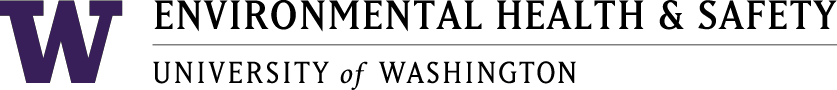 Health and Safety Committee 10
Meeting MinutesJanuary 24, 2022	1:00 pm – 2:00 pmZoom*X=Present at meeting Meeting notes recorded by JMAgendaCall to order Approval of December minutesWelcome and elections OARS Reports December 2021Open discussionAdjourn1. Call to Order: Meeting called to order at 1:02 pm2. Approval of Minutes: Amended and approved December minutes3. Welcome and Elections: Member introductions. Elections for co-chairs, U-Wide  representatives, and note taker will take place at the next meeting4. OARS Reports 11-022 – mild medical issue prior to cruise, condition worsened went to hospital upon returning to shore – closed 11-054 – while cleaning window seal, an object flew into eye, debris remained after rinsing eye – closed  12-008 – while cleaning out fuel hoses, employee received splash of gasoline in eyes – open CM will check in with WRC – will schedule safety walk through12-031 – employee was poked in eye by branch while weeding – closed 12-043 – employee cutting 2” suction hose with box cutter, cut pointer knuckle, required stitches – open KO will contact lab and remind supervisor to complete OARS report 12-047 – child in Fiddleheads program picked up a wasp and was stung – closed 12-049 – while making an awkward angled cut with a handsaw, employee scraped knuckles of other hand – closed 12-073 – while employee was traveling for work, a stranger attempted to force entry into employee’s hotel room, unsuccessfully – open CM and JL will follow up with Dean’s OfficeSupervisor comments need to be added to report 5. Open DiscussionDiscussion  DW: what do we want to do as a committee this term? Ex: guest speakers Need to update charter to incorporate more language Mailing listserv – Env-safety@uw.edu6. Adjourn: Meeting adjourned at 2:02pm